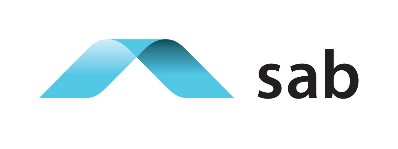 SAB Finance má za sebou nejúspěšnější rok v historii Za rok 2020 vykázal auditovaný zisk 144 milionů korunPraha, 26.1.2021 - Společnost SAB Finance a.s., největší zprostředkovatel devizových obchodů v České republice, míří na pražskou burzu a současně hlásí nejúspěšnější rok v historii. Čistý výrok auditora KPMG potvrdil za rok 2020 zisk před zdaněním přesahující 144 milionů korun. Celkově se jedná o meziroční nárůst zisku o více jak 58% vzhledem k vykázanému zisku 91 milionů korun za rok 2019. Stejný nárůst, tedy přes 58%, vykazuje SAB i v rámci čistého zisku po zdanění. Ten za rok 2020 přesáhl 116 milionů korun. Z toho se v rámci dividendy plánuje vyplatit 100 milionů korun, zbývající část zůstane jako nerozdělený zisk v podobě rezervy pro budoucí vyplácení dividendy akcionářům. Společnost s více jak patnáctiletou ziskovou historií zahájí obchodování na Burze cenných papírů Praha k 28. lednu 2021.„Uplynulý rok byl pro SAB Finance mimořádně úspěšný. Nejen, že jsme pokračovali v trendu ziskovosti, ale zároveň se podařilo dosáhnout rekordních obchodních výsledků. Očekávaný zisk společnosti ve výši 138 milionů korun byl ještě o šest milionů překonán a přesáhli jsme hranici 144 milionů. Při tom se soustavně pracovalo na dalším rozvoji i přípravě IPO. Vážím si nasazení všech kolegů i dosažení takových výsledků. Svědčí to o spokojenosti klientů jak s našimi službami, tak skutečností, že nabízíme dlouhodobě nejvýhodnější kurzy na trhu. Těší mě jejich důvěra a i nadále je naší prioritou jim poskytovat výjimečné služby,“ uvádí Radomír Lapčík, zakladatel SAB Finance a.s.Výsledky hospodaření SAB Finance a.s. v roce 2020 poukazují mimo jiné i na to, že nejistota na trzích a volatilita koruny v období pandemie násobně zvýšila zájem exportérů a importérů o zajišťovací mechanismus proti kurzovým výkyvům, o produkt SAB Forward. Společnost Radomíra Lapčíka eviduje meziroční nárůst zájmu o zajištění směnného kurzu pro plánované obchody o 185% dle obratu, počet takto obchodujících klientů vzrostl o 157%.Nové IPO nyní přináší konzervativní dividendové akcie SAB Finance a.s., jež jsou pro investory zcela jistě zajímavou investiční příležitostí. Na atraktivitě jim přidává dlouhodobá plánovaná dividendová strategie SAB Finance a.s. - vyplácet dividendu dvakrát ročně ve výši 5% p.a. z tržní ceny akcií při přijetí k obchodování. Ta činí 10 560 Kč za akcii a v dlouhodobém výhledu lze na základě aktuálních ekonomických výsledků předpokládat jejich kontinuálně mírné zhodnocování. Jak totiž dokazují i výsledky roku 2020, zprostředkování devizové směny patří i v období ekonomické nejistoty ke stabilnímu podnikání. To potvrzuje i ekonom Lukáš Kovanda: „Obrat tuzemského zahraničního obchodu, tedy součet vývozu a dovozu, setrvale stoupá. V letech 2010 až 2019 to bylo průměrným ročním tempem přes šest procent. Roste tím také objem peněz, které čeští exportéři utrží v zahraničí a které potřebují směnit na koruny. Roste současně objem peněz, které směňují tuzemští dovozci, aby mohli na zahraničních trzích pořizovat zboží určené k importu. A to vše i navzdory koronavirové krizi, při které český zahraniční obchod zažívá svůj prakticky nejlepší výkon v historii. Dokazují to jasně poslední dostupná data za listopad 2020 – přebytek zahraničního obchodu ČR přesáhl třetí měsíc v řadě 30 miliard korun. Přitom za celé období od roku 1993 nebyl přebytek přesahující 30 miliard korun ani jednou. I obrat zahraničního obchodu ČR byl za říjen 2020 druhý největší v historii, když dosáhl bezmála 690 miliard korun. Vyšší byl od roku 1993 jen jednou, v říjnu 2018.“ Více o společnosti SAB Finance a.s. naleznete na www.sab.czCelé znění výroční zprávy je ke stažení na www.sab.cz/pro-investory Kontakt pro média:Ing. Eva Čerešňáková – tisková mluvčí a ředitelka komunikacee-mail: eva.ceresnakova@sab.cz, tel.: +420 777 650 351